Priloga 6Obrazec o soglasju predlaganega mentorja o ustreznosti teme doktorske disertacije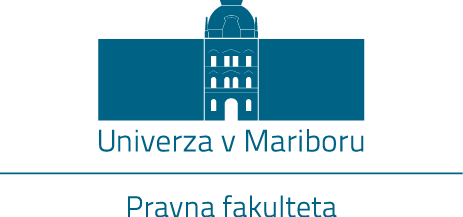 SOGLASJE PREDLAGENEGA MENTORJA PRI DOKTORATUPodpisani ___________________________, dne ________________________   izvoljen  v naziv ___________________________ za področje ________________________________, zaposlen na/pri _______________________________________ .1. Soglašam z mentorstvom pri doktoratu kandidata – ke __________________________. 2. Soglašam s predlagano temo doktorske disertacije.Datum: _______________Kraj:___________________Podpis mentorja-ice:_____________________________